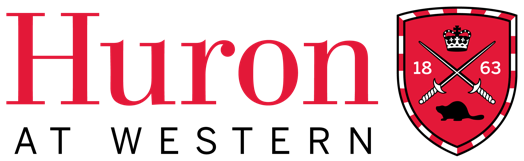 INTERMEDIATE MICROECONOMICS IIECONOMICS ECO2261B-550, 551Huron University CollegeWinter 2022Course delivery with respect to the COVID-19 pandemicAlthough the intent is for this course to be delivered in-person, the changing COVID-19 landscape may necessitate some or all of the course to be delivered online, either synchronously (i.e., at the times indicated in the timetable) or asynchronously (e.g., posted on OWL for students to view at their convenience).  The grading scheme will not change.  Any assessments affected will be conducted online as determined by the course instructor.COURSE INFORMATIONInstructor: Minku Kang Office:	 V122Phone: 519-438-7224 ext. 217E-mail: mkang9@uwo.caOffice hours: TBALectures:	Section 550: Monday 11:30-12:30PM & Wednesday 11:30-1:30PM (HC-V208)Section 551: Tuesdays 1:30-2:30PM and Thursday 12:30-2:30PM (HC-H221)Prerequisites: Economics 2260A/BAntirequisites: Economics 2151A/BCOURSE DESCRIPTIONThe first goal of this course is to equip the students with theories to explain market participants’ strategic pricing and production decisions in monopoly, monopsony, and oligopoly. The second goal of this course is to introduce game theory, which is used prevalently in economics as well as different disciplines. Lastly, students will learn the theory of general equilibrium, risk, externalities and public goods. LEARNING OUTCOME / COURSE OBJECTIVESUpon completion, students will be well equipped with microeconomic theories to explain and analyze firms’ strategic pricing and production behaviors, decisions under risks, optimality of public policies, and interconnectedness of different markets.CLASS METHODSThe course will be based on the class lectures. Slides will be uploaded on course OWL site on Fridays. Lecture slides augment the lecture. The actual lecture will involve many graphs, calculations, etc. For this reason, the slides may include several blank parts/pages. Lecture slides will not be sufficient to replace attending lectures. Until further notice from the university, all lectures will be online. Every week, synchronous lectures and tutorials will be delivered on the regular scheduled lecture hours via Zoom. Zoom details and policies will be uploaded via OWL course site. Students are expected to join, and there will not be makeup lectures or recordings. These synchronous portions of the lectures shall not be recorded for privacy concerns as there will be live interactions of other students. Synchronous lectures/tutorials may be augmented by asynchronous materials such as videos if determined necessary by the instructor. TEXTBOOKMyLab Economics with Pearson eText -- Access Card -- for Microeconomics: Theory and Applications with Calculus, 5/EJeffrey M. Perloff, University of California-BerkeleyISBN-10: 0134899652 • ISBN-13: 9780134899657Available at: https://bookstore.uwo.ca/product/cebcodeid29246COURSE EVALUATION20% Pearson MyLab Assignments (approximately weekly, due before lectures)25% Midterm Examination 1 (Week of February 7th) 25% Midterm Examination 2 (Week of March 14th)30% Final Examination (TBA)Assignments:Sets of assignments are to be completed through e-text platform. There will be one graded e-text assignment per chapter. The due dates of these graded assignments will be approximately one week after the respective chapter is covered in lectures.
Examination Format:All midterm and final examinations may be online or offline depending on the university’s policies regarding physical distancing, etc. All examinations will follow a hybrid format of short answer questions and multiple-choice questions. Note: There will be no make-up assignments or tests. Should you miss a midterm examination for a legitimate reason, such as a serious illness, the weight of the course grade allotted to the missed portion will be reallocated to the final examination in this course subject to approval by Huron Academic Advising and by the instructor. It is your responsibility to provide appropriate documentation to support the request. This documentation must be taken to an Academic Advisor in the Academic Counseling Office for approval by the Office of the Dean.TENTATIVE COURSE SCHEDULEGeneral Equilibrium (Chapter 10)Monopoly (Chapter 11 & 12)Oligopoly (Chapter 13)Game Theory (Chapter 14)Factor market (Chapter 15)Uncertainty (Chapter 16) Public goods and Externality (Chapter 17)Asymmetric information and moral hazard (Chapter 18 & 19) – time permittingCopyright: Lectures and course materials, including power point presentations, assignments, outlines, and similar materials, are protected by copyright. Students may take notes and make copies of course materials for their own educational purposes. Students may not record lectures, reproduce (or allow others to reproduce), post or distribute lecture notes, and other course materials without written consent.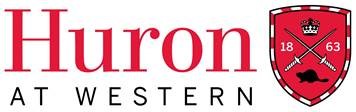 Appendix to Course Outlines: Academic Policies & Regulations 2021 - 2022Mandatory Use of Masks in Classrooms
Students will be expected to wear triple layer non-medical masks at all times in the classroom as per Huron policy and public health directives.  Students are now permitted to drink water in class by lifting and replacing the mask each time a drink is taken.  Students will be able to eat and drink outside of the classroom during scheduled breaks.

Students unwilling to wear a mask as stipulated by Huron policy and public health directives will be referred to the Dean's Office, and such actions will be considered a violation of the Huron Student Code of Conduct.Pandemic ContingencyIn the event of a COVID-19 resurgence during the course that necessitates the course delivery moving away from face-to-face interaction, all remaining course content will be delivered entirely online, typically using a combination of synchronous instruction (i.e., at the times indicated in the timetable) and asynchronous material (e.g., posted on OWL for students to view at their convenience). Any remaining assessments will also be conducted online at the discretion of the course instructor. In the unlikely event that changes to the grading scheme are necessary, these changes will be clearly communicated as soon as possible.Student Code of ConductMembership in the community of Huron University College and Western University implies acceptance by every student of the principle of respect for the rights, responsibilities, dignity and well-being of others and a readiness to support an environment conducive to the intellectual and personal growth of all who study, work and live within it. Upon registration, students assume the responsibilities that such registration entails. While in the physical or online classroom, students are expected to behave in a manner that supports the learning environment of others. Please review the Student Code of Conduct at: https://huronatwestern.ca/sites/default/files/Res%20Life/Student%20Code%20of%20Conduct%20-%20Revised%20September%202019.pdf.Prerequisite and Antirequisite InformationStudents are responsible for ensuring that they have successfully completed all course prerequisites and that they have not completed any course antirequisites. Unless you have either the requisites for this course or written special permission from your Dean to enroll in it, you may be removed from this course and it will be deleted from your record.  This decision may not be appealed.  You will receive no adjustment to your fees in the event that you are dropped from a course for failing to have the necessary prerequisites.Attendance Regulations for ExaminationsA student is entitled to be examined in courses in which registration is maintained, subject to the following limitations:A student may be debarred from writing the final examination for failure to maintain satisfactory academic standing throughout the year.Any student who, in the opinion of the instructor, is absent too frequently from class or laboratory periods in any course will be reported to the Dean of the Faculty offering the course (after due warning has been given).  On the recommendation of the Department concerned, and with the permission of the Dean of that Faculty, the student will be debarred from taking the regular examination in the course.  The Dean of the Faculty offering the course will communicate that decision to the Dean of the Faculty of registration.Review the policy on Attendance Regulations for Examinations here: https://www.uwo.ca/univsec/pdf/academic_policies/exam/attendance.pdf.Statement on Academic OffencesScholastic offences are taken seriously and students are directed to read the appropriate policy, specifically, the definition of what constitutes a Scholastic Offence, at the following website: https://www.uwo.ca/univsec/pdf/academic_policies/appeals/scholastic_discipline_undergrad.pdf. The appeals process is also outlined in this policy as well as more generally at the following website: https://www.uwo.ca/univsec/pdf/academic_policies/appeals/appealsundergrad.pdf. Turnitin.comAll required papers may be subject to submission for textual similarity review to the commercial plagiarism detection software under license to the University for the detection of plagiarism.  All papers submitted for such checking will be included as source documents in the reference database for the purpose of detecting plagiarism of papers subsequently submitted to the system. Use of the service is subject to the licensing agreement, currently between The University of Western Ontario and Turnitin.com (http://www.turnitin.com).Statement on Use of Electronic DevicesIt is not appropriate to use electronic devices (such as, but not limited to, laptops, cell phones) in the classroom for non-classroom activities. Such activity is disruptive and distracting to other students and to the instructor, and can inhibit learning. Students are expected to respect the classroom environment and to refrain from inappropriate use of technology and other electronic devices in class.Statement on Use of Personal Response Systems (“Clickers”)Personal Response Systems (“clickers”) may be used in some classes.  If clickers are to be used in a class, it is the responsibility of the student to ensure that the device is activated and functional.  Students must see their instructor if they have any concerns about whether the clicker is malfunctioning.  Students must use only their own clicker. If clicker records are used to compute a portion of the course grade:the use of somebody else’s clicker in class constitutes a scholastic offencethe possession of a clicker belonging to another student will be interpreted as an attempt to commit a scholastic offence.Academic Consideration for Missed WorkStudents who are seeking academic consideration for missed work during the semester may submit a self-reported absence form online provided that the absence is 48 hours or less and the other conditions specified in the Senate policy at
https://www.uwo.ca/univsec/pdf/academic_policies/appeals/accommodation_illness.pdf are met.Students whose absences are expected to last longer than 48 hours, or where the other conditions detailed in the policy are not met (e.g., work is worth more than 30% of the final grade, the student has already used 2 self-reported absences, the absence is during the final exam period), may receive academic consideration by submitting a Student Medical Certificate (for illness) or other appropriate documentation (for compassionate grounds).  The Student Medical Certificate is available online at
https://www.uwo.ca/univsec/pdf/academic_policies/appeals/medicalform.pdf.All students pursuing academic consideration, regardless of type, must contact their instructors no less than 24 hours following the end of the period of absence to clarify how they will be expected to fulfill the academic responsibilities missed during their absence. Students are reminded that they should consider carefully the implications of postponing tests or midterm exams or delaying submission of work, and are encouraged to make appropriate decisions based on their specific circumstances.Students who have conditions for which academic accommodation is appropriate, such as disabilities or ongoing or chronic health conditions, should work with Accessible Education Services to determine appropriate forms of accommodation. Further details concerning policies and procedures may be found at: http://academicsupport.uwo.ca/.Policy on Academic Consideration for a Medical/ Non-Medical AbsenceConsideration on Medical Grounds for assignments worth less than 10% of final grade: Consult Instructor Directly and Contact Academic AdvisingWhen seeking consideration on medical grounds for assignments worth less than 10% of the final course grade, and if the student has exceeded the maximum number of permissible Self-Reported absences, the student should contact the instructor directly. The student need only share broad outlines of the medical situation. The instructor may require the student to submit documentation to the academic advisors, in which case she or he will advise the student and inform the academic advisors to expect documentation. If documentation is requested, the student will need to complete and submit the Student Medical Certificate. The instructor may not collect medical documentation. The advisors will contact the instructor when the medical documentation is received, and will outline the severity and duration of the medical challenge as expressed on the Student Medical Certificate and in any other supporting documentation. The student will be informed that the instructor has been notified of the presence of medical documentation, and will be instructed to work as quickly as possible with the instructor on an agreement for accommodation.Consideration on Non-Medical Grounds: Consult Huron Support Services/Academic Advising, or email huronsss@uwo.ca.   Students seeking academic consideration for a non-medical absence (e.g. varsity sports, religious, compassionate, or bereavement) will be required to provide appropriate documentation where the conditions for a Self-Reported Absence have not been met, including where the student has exceeded the maximum number of permissible Self-Reported. All consideration requests must include a completed Consideration Request Form. Late penalties may apply at the discretion of the instructor. Please review the full policy on Academic Consideration for medical and non-medical absence at: https://www.uwo.ca/univsec/pdf/academic_policies/appeals/accommodation_illness.pdf. Consult Huron Academic Advising at huronsss@uwo.ca for any further questions or information. Support ServicesFor advice on course selections, degree requirements, and for assistance with requests for medical accommodation, students should email an Academic Advisor in Huron’s Student Support Services at huronsss@uwo.ca.  An outline of the range of services offered is found on the Huron website at: https://huronatwestern.ca/student-life/student-services/.Department Chairs, Program Directors and Coordinators are also able to answer questions about individual programs. Contact information can be found on the Huron website at: https://huronatwestern.ca/contact/faculty-staff-directory/.If you think that you are too far behind to catch up or that your workload is not manageable, you should consult your Academic Advisor. If you are considering reducing your workload by dropping one or more courses, this must be done by the appropriate deadlines. Please refer to the Advising website, https://huronatwestern.ca/student-life/student-services/academic-advising/ or review the list of official Sessional Dates on the Academic Calendar, available here: http://www.westerncalendar.uwo.ca/SessionalDates.cfm.You should consult with the course instructor and the Academic Advisor who can help you consider alternatives to dropping one or more courses. Note that dropping a course may affect OSAP and/or Scholarship/Bursary eligibility.Huron Student Support Services: https://huronatwestern.ca/student-life/student-services/ Office of the Registrar: https://registrar.uwo.ca/ Student Quick Reference Guide: https://huronatwestern.ca/student-life/student-services/#1 Academic Support & Engagement: http://academicsupport.uwo.ca/ Huron University College Student Council: https://huronatwestern.ca/student-life/beyond-classroom/hucsc/   Western USC: http://westernusc.ca/your-services/#studentservices Mental Health & Wellness Support at Huron and Western University students may encounter setbacks from time to time that can impact academic performance. Huron offers a variety of services that are here to support your success and wellbeing. Please visit https://huronatwestern.ca/student-life-campus/student-services/wellness-safety for more information or contact staff directly:Wellness Services: huronwellness@huron.uwo.caCommunity Safety Office: safety@huron.uwo.caChaplaincy: gthorne@huron.uwo.ca Additional supports for Health and Wellness may be found and accessed at Western through, https://www.uwo.ca/health/.